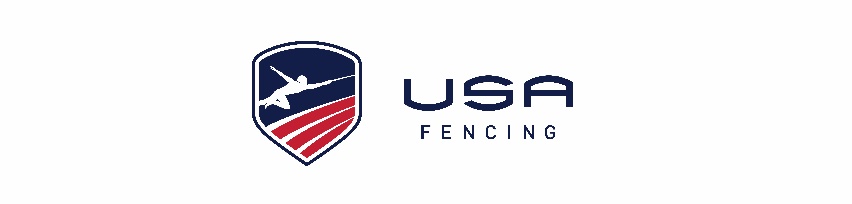 USA Fencing and [Insert Club Name] Coach Code of Conduct **Note: This is a template only, for clubs to use when creating their own policies. This is the USA Fencing Coach Code of Conduct.  As a USA Fencing Club, you may create stricter codes for your coaches, but not more lenient than the USA Fencing Coach Code of Conduct.**As a coach in the sport of fencing, it is my duty to serve as a role model for the athletes I work with as well as all members of the fencing community. I accept the responsibility that comes with being in a position of authority and will do my best to help create a positive atmosphere for all involved in the sport. I will:Abide by all applicable USA Fencing rules and regulations, including USA Fencing’s FenceSafe policies, Athlete Handbook and Rulebook. 
Conduct myself in a dignified, professional manner relating to emotions, language, attitude and actions.
Respect the rights, dignity and worth of all opponents, other coaches, referees, officials, administrators, parents, fencers and spectators regardless of race, creed, color, religion, national origin, ethnicity, gender or sexual orientation. 
Never physically contact a referee in an aggressive or confrontational mannerNot have any unwarranted physical contact with athletes. 
Address conflicts in a respectful manner and refrain from using profane, abusive, or derogatory language.
Support clean competition including an environment free of doping and encourage fair play at all time.
Understand my influence as a coach to be an educator and role model, imparting fencing knowledge as well as proper personal, academic, and social behaviors including sportsmanship.
Be open to the latest coaching practices that take into account the principles of growth and development of fencers including maintaining knowledge of current rules and standards in fencing.
Ensure that the emotional and physical well-being of my students and all participants in the sport with whom I engage is the highest priority and placed ahead of a personal desire to win or my personal gain.Failure to comply with the USA Fencing and [Insert Club Name] Coach Code of Conduct may result in disciplinary action. I have read this Coach Code of Conduct. I understand its requirements and agree to abide by the letter and spirit of the Code._______________________________________	________________________________       Signature							Date